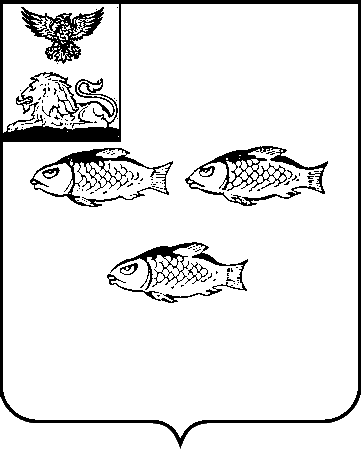 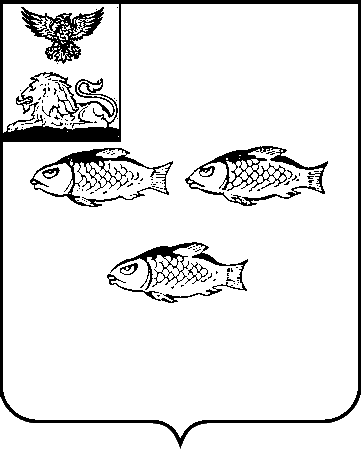 УПРАВЛЕНИЕ ОБРАЗОВАНИЯ АДМИНИСТРАЦИИНОВООСКОЛЬСКОГО ГОРОДСКОГО ОКРУГА П Р И К А З «1» марта 2023 г.                                                                                № 182Об автоматизированном распределенииучастников ГИА-11 и организаторов в аудиторияхППЭ в 2023 годуНа основании приказа министерства образования Белгородской области от 28 февраля 2023 года № 645 «Об утверждении Порядка проведения автоматизированного распределения участников государственной итоговой аттестации по образовательным программам среднего общего образования и организаторов по аудиториям пункта проведения экзаменов на территории Белгородской области в 2023 году» и с целью организационного и технологического сопровождения государственной итоговой аттестации по образовательным программам среднего общего образования на территории Новооскольского городского округа в 2023 годуприказываю:1. Работникам управления образования, МКУ «Центр сопровождения образования», задействованным в организации и проведении государственной итоговой аттестации по образовательным программам среднего общего образования на территории Новооскольского городского округа в 2023 году, изучить и руководствоваться в работе приказом министерства образования Белгородской области от 28 февраля 2023 года № 645 «Об утверждении Порядка проведения автоматизированного распределения участников государственной итоговой аттестации по образовательным программам среднего общего образования и организаторов по аудиториям пункта проведения экзаменов на территории Белгородской области в 2023 году». 2. Руководителям общеобразовательных организаций, расположенных на территории Новооскольского городского округа:2.1. Изучить и руководствоваться в работе приказом министерства образования Белгородской области от 28 февраля 2023 года № 645 «Об утверждении Порядка проведения автоматизированного распределения участников государственной итоговой аттестации по образовательным программам среднего общего образования и организаторов по аудиториям пункта проведения экзаменов на территории Белгородской области в 2023 году».2.2. Ознакомить работников общеобразовательной организации, задействованных при проведении государственной итоговой аттестации по образовательным программам среднего общего образования в ППЭ ГИА-11 в 2023 году, с приказом министерства образования Белгородской области от 28 февраля 2023 года № 645 «Об утверждении Порядка проведения автоматизированного распределения участников государственной итоговой аттестации по образовательным программам среднего общего образования и организаторов по аудиториям пункта проведения экзаменов на территории Белгородской области в 2023 году».2.3. Ознакомить под подпись обучающихся 11-х классов и их родителей (законных представителей) с приказом министерства образования Белгородской области от 28 февраля 2023 года № 645 «Об утверждении Порядка проведения автоматизированного распределения участников государственной итоговой аттестации по образовательным программам среднего общего образования и организаторов по аудиториям пункта проведения экзаменов на территории Белгородской области в 2023 году».3. Контроль за исполнением данного приказа возложить на начальника отдела общего образования управления образования администрации Новооскольского городского округа Ворожбянову О.Ю.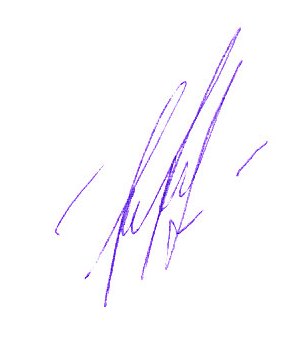 Начальникуправления образования администрации Новооскольского городского округаН.И. Ткаченко